Shot No.1a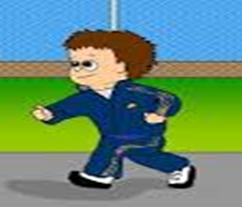 Type of ShotLSDialogue/Voice over – Sound – Camera MovementSee a spec of Alex jogging by the sports hall.Timing3 SecEdit:Edit:Type of ShotLSDialogue/Voice over – Sound – Camera MovementSee a spec of Alex jogging by the sports hall.Timing3 SecShot No.1b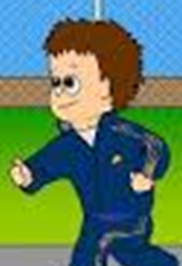 Type of ShotMSDialogue – Sound – Camera MovementCamera gets closer for a Medium shot of Alex jogging by the sports hall.Timing3 SecEdit:Edit:Type of ShotMSDialogue – Sound – Camera MovementCamera gets closer for a Medium shot of Alex jogging by the sports hall.Timing3 SecShot No.1d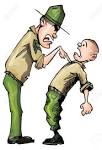 Type of ShotMSDialogue – Sound – Camera MovementAfter Lenny and Billy popped up at Alex earlier they shout at Alex saying we’re going to show you what real training is.Timing5 SecEdit:Edit:Type of ShotMSDialogue – Sound – Camera MovementAfter Lenny and Billy popped up at Alex earlier they shout at Alex saying we’re going to show you what real training is.Timing5 SecShotNo.2a   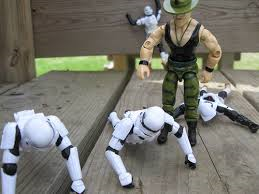 ShotNo.2a   Type of ShotDialogue – Sound – Camera MovementAlex is stressing out while Billy and Lenny are shouting at him going “keep going”, “did we tell you to stop”.TimingShotNo.2b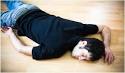 ShotNo.2bType of ShotDialogue – Sound – Camera MovementAlex falls down and faints.TimingShot No.3a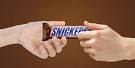 Type of ShotCSDialogue – Sound – Camera MovementAlex pathetically doing push ups Lenny bends over to him passing him a snickers saying “your pathetic when your Hungry”.Timing6 SecEdit:Edit:Type of ShotCSDialogue – Sound – Camera MovementAlex pathetically doing push ups Lenny bends over to him passing him a snickers saying “your pathetic when your Hungry”.Timing6 SecShotNo.3b 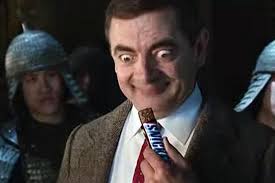 ShotNo.3b Type of ShotDialogue – Sound – Camera MovementAlex then starts to eat the snickers when Billy says “eat your snickers”.TimingShot No.3c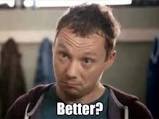 Type of ShotCIDialogue – Sound – Camera MovementAfter Billy say’s better Alex then responds with “Better” then he begins pushing himself to the limit.Timing3 SecEdit:Edit:Type of ShotCIDialogue – Sound – Camera MovementAfter Billy say’s better Alex then responds with “Better” then he begins pushing himself to the limit.Timing3 SecShotNo.3d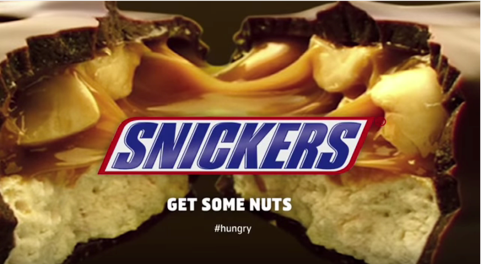 ShotNo.3dType of ShotDialogue – Sound – Camera MovementVoice pops up saying “You’re not you when you’re hungry. Snickers get some NUTS”.Timing